ПРЕСС-РЕЛИЗк автоспортивным соревнования по зимнему ралли-спринту и картингу6-8 января 2020 года на территории автодрома KazanRing Canyon состоятся два спортивных мероприятия – чемпионат Казани по зимнему ралли-спринту в классе «Свободный» Canyon Cup Sprint, а также Кубок Республики Татарстан по картингу в классе «Ротакс Макс» Winter Karting Cup.Canyon Cup Sprint представляет собой автоспортивное соревнование среди любителей и профессионалов на личных и арендованных автомобилях, целью которого заключается в том, чтобы показать наименьшую сумму времени из трех попыток по 15 минут. По предварительной информации, в соревнованиях примут участие более 25 спортсменов, которые представят все три гоночных класса группы – RWD, FWD и UNLIM. Winter Karting Cup – VI Кубок Республики Татарстан по картингу. Соревнования проходят на ледовой трассе на картингах с установленной шипованной резиной. Цель состоит в том, чтобы показать лучшее время квалификации, пробиться топ 16-20 пилотов, и победить в отборочных заездах. По предварительной информации, в соревнованиях примут участие более 25 спортсменов, которые определят лучших в зачетном классе «Ротакс макс».Соревнования пройдут на территории KazanRing Canyon с 6 по 8 января, время проведения обоих мероприятий – с 10:00 до 16:00.Canyon Cup Sprint – 7-8 января.Winter Karting Cup – 6-7 января.Место и время проведения могут быть изменены в связи с погодными условиями. Контактное лицо: Максим Тришин, автодром Kazanring, тел.: +7 (37) 289-31-23.МИНИСТЕРСТВО СПОРТА РЕСПУБЛИКИ ТАТАРСТАНМИНИСТЕРСТВО СПОРТА РЕСПУБЛИКИ ТАТАРСТАН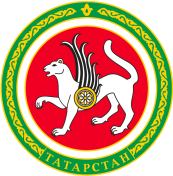 ТАТАРСТАН РЕСПУБЛИКАСЫ СПОРТ МИНИСТРЛЫГЫТАТАРСТАН РЕСПУБЛИКАСЫ СПОРТ МИНИСТРЛЫГЫул.Петербургская, д.12, г.Казань, 420107ул.Петербургская, д.12, г.Казань, 420107Петербургская урамы, 12 нче йорт, Казан шәһәре, 420107Петербургская урамы, 12 нче йорт, Казан шәһәре, 420107Тел.: (843) 222-81-01, факс: (843) 222-81-79. E-mail: mdmst@tatar.ru, http://minsport.tatarstan.ruТел.: (843) 222-81-01, факс: (843) 222-81-79. E-mail: mdmst@tatar.ru, http://minsport.tatarstan.ruТел.: (843) 222-81-01, факс: (843) 222-81-79. E-mail: mdmst@tatar.ru, http://minsport.tatarstan.ruТел.: (843) 222-81-01, факс: (843) 222-81-79. E-mail: mdmst@tatar.ru, http://minsport.tatarstan.ruТел.: (843) 222-81-01, факс: (843) 222-81-79. E-mail: mdmst@tatar.ru, http://minsport.tatarstan.ruТел.: (843) 222-81-01, факс: (843) 222-81-79. E-mail: mdmst@tatar.ru, http://minsport.tatarstan.ru